Обычаи и традиции Великобритании    Британцы так горды тем, что существенно отличаются от других нации мира. Они до сих пор строго придерживаются таких обычаев как игра в крикет или левостороннее движение. Британцы до сих пор, в отличие от остальной Европы, измеряют расстояние не километрами, а милями. В своих традициях британцы не всегда придерживаются логики. В деревенских пабах местные жители часто играют в дартс, а иногда в шашки или шахматы.Британцы представляют собой хладнокровный народ. Одобрение они высказывают словом "неплохо", что может выглядеть немного чопорно и напыщенно. Они не приучены показывать свои чувства, но все же это общительные люди, обладающие хорошим чувством юмора и любовью.Местные жители имеют странную привычку шутить над всем. Иностранцы иногда просто озадачены. Английские традиции проявляются в сдержанности в суждениях как знак уважения к своему собеседнику. Отсюда у них есть склонность избегать отрицания, используя при этом: "возможно", "мне кажется", "я думаю" и пр.К обеду британцы переодеваются в какую-либо другую одежду. Праздники обычаи традиции Великобритании все жители стараются придерживаться.К традициям и обычаям британцев относят многочисленные фестивали. Самый популярный  проходит в мае в Челси. Самый торжественный и грандиозный праздник страны - День рождения Королевы.Спорт тоже относят к традициям - "Гонка Лодок" проходит в конце марта, футбол, теннисные соревнования, яхтенный спорт.Традиции и праздники Великобритании   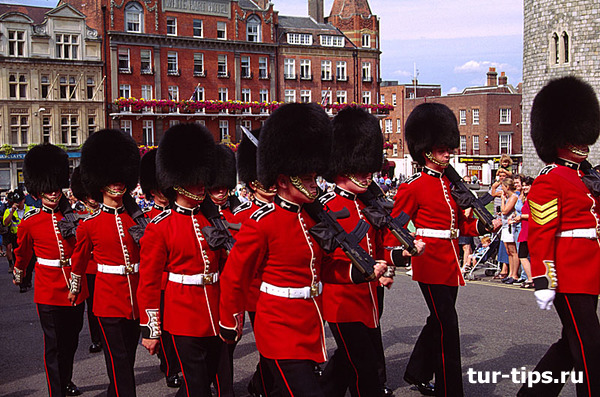 1, 2 января британцы отмечают Новый год.17 марта в Ирландии отмечают День Св. Патрика.Первый день после Пасхи - Светлый понедельникНа Страстной неделе - Великая пятница25и 26 декабря отмечают РождествоТакже выходными днями считаются последний понедельник в мае или первый в июне; последний понедельник в августе или первый понедельник в сентябре и «Славное двенадцатое июля».В праздничные дни практически все организации не работают.Необычные традиции ВеликобританииК интересным традициям Великобритании отнесли такие соревнования, как умение корчить лицо, которое основано на умении делать уродливые гримасы;  бега с катящимся сыром. На это соревнование, которое проводится в последний понедельник мая, съезжаются отовсюду. Сыр по склону пускают вниз, а участники его догоняют; танцы вокруг майского дерева. Танцы вокруг высоченного столба, который заранее украшают разноцветными лентами и гирляндами; перламутровые король и королева. Это одна из благотворительных культурных традиций рабочего класса Лондона. Такие традиции Великобритании и России  совсем не похожи. В России такого нет.  Новогодние традиции ВеликобританииВ Англии. Как только раздается 12 ударов, то англичане бегут открывать заднюю дверь дома (старый год уходит) и открывать входную парадную дверь – чтобы успел войти и порадовать на весь год - Новый год.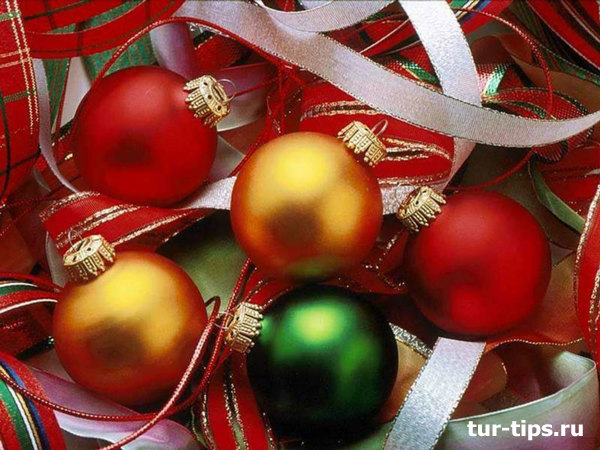 Шотландия. Новый год здесь называют – Хогмани. В эту ночь горожане катят по улицам горящие бочки,  сжигая так старый год и освобождая место для нового. Еще местные жители очень трепетно относятся к 1-му гостю на 1 января. Обычно первый гость, вступив в дом, молча идет к камину - сердцу дома - и кидает туда уголек, и только потом уже звучат пожелания и поздравления. Первого гостя – угощают обязательно. Шотландцы к новому году пекут торт – песочный, круглый, обильно украшенный конфетами, миндалем и цукатами.Уэльс. За новогодний стол местные фермеры приглашают всех тех, кто трудился и старательно работал при сборе урожая.Рождественские традиции в ВеликобританииНа Рождество в Великобритании традиций стараются придерживаться.  Все окна сельских домов в Великобритании на Рождество освещены свечами. Незадолго до праздника во многих деревнях женщины соревновались на лучшее украшение Рождественской свечи.К традициям празднования рождества в Великобритании  относят, и рождественский обед, который включает традиционные блюда такие, как жареный гусь (в Уэльсе, Ирландии), фаршированная индейка (у англичан) или же плум-пуддинг.Сохраняется еще старинный обычай украшать дом к Рождеству ветками вечной зелени – остролистом, плющом и др. По обычаю только в этот праздник, в канун Рождества, мужчины обладают правом поцеловать девушку, которая случайно остановилась под украшением из этого растения.Сейчас к Рождеству украшают сладостями и разноцветными игрушками  - елку, на верхушке ее обычно устанавливают большую серебряную звезду или рождественскую фею.Кулинарные традиции Великобритании    Особенностью национальной кухни является то, что природные особенности пищи только подчеркиваются, а не изменяются до неузнаваемости. Присутствует уникальный набор местных кушаний, к примеру, йоркширский пудинг и чай с запеченными сливками, который подают к ростбифу. Индейка из Норфолка, нежное мясо молодого барашка, жареные паштеты, утки из Эйлсбери - кушанья для гурманов.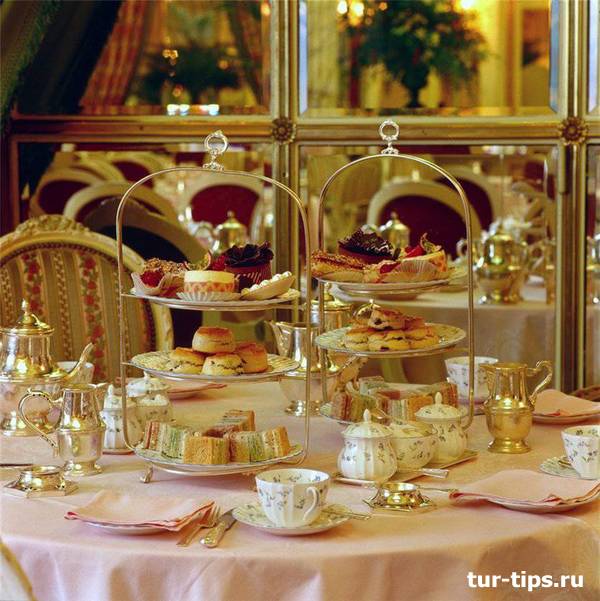 Музыкальные традиции ВеликобританииМузыкальная культура Великобритании сформировалась благодаря различным нациям этой страны. Большой популярностью стал джаз, народная музыка. Музыкальные традиции страны многогранны и самобытны. Своими музыкальными постановками классический «Ковент-Гарден» славится во всем мире. В Англии проводят каждый год оперный фестиваль, на который любят приезжать туристы из ближнего и дальнего зарубежья. Традиции Великобритании отображаются в ярких фестивалях. На фестивалях демонстрируются различные виды искусства: драматическое, театральное, хоровое искусство.Свадебные традиции в Великобритании   Британцы чтят свадебные обычаи и традиции. Хоть во многом Российские и английские свадьбы схожи - девичник, мальчишник, обручальные кольца и свадебный торт.В начале XVI вплоть до XIX столетия все помолвки организовывали только родители детей, пока те еще были маленькими. Потому, когда дети становились взрослыми, им не всегда был по душе избранник и из-за этого влюбленные пары женились втайне или сбегали, так как не могли получить благословения родителей.Потому с 1753 был принят Акт о церемонии, который можно было получить только в англиканской церкви.Сейчас все намного проще. wedding ceremony – это свадебная церемония, а после церемонии устраивается ужин -wedding reception.  Что интересно, церемонию репетируют за день до свадьбы - wedding rehearsal.Кстати именно из Англии к нам пришла традиция на свадьбу надевать белое платье. Разведенные или Вдовы при повторной женитьбе уже не надевают белое платье.Королевские традиции Великобритании  Традиции королевского двора обычно облекаются в форму проводимых церемоний, выполняемых самой королевой и ее семьей.К традициям королевской семьи Великобритании   - открытие парламента в ноябре или октябре, награждения, проводимые 20 раз в год, официальные визиты, приемы в королевском саду (кстати, этот сад ежегодно посещают более 30 тыс. человек) и прочие церемонии. Чайные традиции Великобритании    Чайным этикет в Великобритании, ни в коем случае не ограничивается одним сортом чая, обычно гостям предлагают до 10 сортов на выбор. Чайный столик размещают у камина в гостиной. Традиции чаепития в Великобритании стараются придерживаться. Скатерть – синяя или белая. Для проведения церемонии - чайник с чаем, чайные пары, кувшин с кипятком, молочник с сливками или молоком, десертные тарелочки для закусок, вилка и нож для гостей, чайные ложечки, подставка для ситечка и ситечко, щипцы для сахара, сахарница с кусковым сахаром и шерстяной чехол непосредственно для чайника с чаем. Вся посуда обязательно из одного сервиза. По традициям, к послеполуденному чаю постоянно подают тосты с корицей, соленое масло, хлеб, свежие помидоры и огурцы, яйца, бисквиты, миндальное печенье, джемы, пышки, булочки, торты и пирожные, а также сэндвичи. Заваривают чай по определенным правилам. Для этого нужно поучаствовать в чайной церемонии и увидеть все лично.Традиции Великобритании фото    Традиции празднования пасхи в ВеликобританииПасха в Великобритании – это один из важных праздников в году. На рассвете, в пасхальное воскресенье, в церквях проводят концерты органной музыки и службы.В Пасхальный день местные жители на улицах раздают детям конфеты и игрушки. На обед в этот день собирается вся семья. Стол украшают шоколадными гнездами для яиц, зайцами из теста и шоколадными яйцами. К чаю воскресным утром подают крестовые булочки. Близким дарят шоколадные яйца со сладостями, которые прячут внутри. Вечером в Великобритании проходит карнавал. Гулянья длятся до утра на пасхуСовременные традиции очень яркие, веселые, радостные и красочные.62